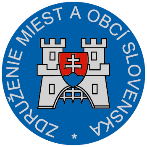 Materiál na rokovanie Hospodárskej a sociálnej rady SRdňa 26. 6. 2017        k bodu č. 7)Stanovisko kVýstavba, modernizácia a rekonštrukcia športovej infraštruktúry národného významuVšeobecne k návrhu	Návrh predmetného zákona bol zaradený na 13 rokovanie Hospodárskej a sociálnej rady SR, ktoré sa uskutoční dňa 26. 6. 2017 ako bod č. 7.Podľa predkladacej správy, cieľom predkladaného materiálu je hlavne zlepšiť celkový stav a kvalitu športovej infraštruktúry, a to jej postupnou výstavbou, modernizáciou a rekonštrukciou. Dôležitou podmienkou pri tom musí byť splnenie náročných technických parametrov pre organizovanie športových súťaží, ktoré sú stanovené športovo-technickými predpismi medzinárodných športových federácií. Podpora projektov výstavby, modernizácie a rekonštrukcie športovej infraštruktúry národného významu bude cielene poskytovaná najmä na rozvoj:národných športových centier pre potreby štátnej športovej reprezentácie a športových talentov,športovej infraštruktúry národných športových zväzov,športovej infraštruktúry pre potreby organizovania významných športových podujatí.Podľa predkladateľa predkladaný materiál má negatívne vplyvy na rozpočet verejnej správy (rozpočtovo kryté), má pozitívne sociálne vplyvy, nemá vplyvy na podnikateľské prostredie, vplyvy na informatizáciu spoločnosti, na životné prostredie a vplyvy na služby verejnej správy pre občana.Návrh materiálu sa predkladá s rozpormi s Klubom 500.Pripomienky k návrhu:ZMOS k návrhu neuplatnil pripomienky.Záver:ZMOS navrhuje, aby po odstránení rozporov HSR SR odporučila  vláde Slovenskej republiky predložený návrh  na ďalšie legislatívne konanie. 									Michal Sýkora						           		          predseda ZMOS